Р Е Ш Е Н И ЕОб отмене решения Совета сельского поселения Бишкураевский сельсовет муниципального района Илишевский район Республики Башкортостан  № 10-2 от 14.11.2016 года о внесении дополнений в решение Совета сельского поселения Бишкураевский сельсовет муниципального района Илишевский район Республики Башкортостан от 10.11.2015 г. № 2-1 «Об установлении земельного налога»Руководствуясь Налоговым Кодексом Российской Федерации, Федеральным законом от 06.10.2003 № 131 - ФЗ «Об общих принципах организации местного самоуправления в Российской Федерации», Уставом сельского поселения Бишкураевский сельсовет, Совет сельского поселения Бишкураевский сельсовет муниципального района Илишевский район Республики Башкортостан Р Е Ш И Л:1. Отменить решение Совета сельского поселения Бишкураевский сельсовет муниципального района Илишевский район Республики Башкортостан  № 10-2 от 14.11.2016 года о внесении дополнений в решение Совета сельского поселения Бишкураевский сельсовет муниципального района Илишевский район Республики Башкортостан от 10.11.2015 г. № 2-1 «Об установлении земельного налога»2. Настоящее решение вступает в силу со дня его официального оборудования. Председатель Совета                            З.А. Хадимуллин   с.Бишкураево21 декабря 2016 г.   № 11-5Башортостан  РеспубликаҺымуниципаль районЫилеш районыбишурай ауыл советыауыл билӘмӘҺе советы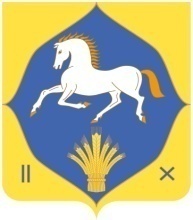 республика башкортостанмуниципальный районилишевский районсовет сельского поселениябишкураевский сельсоветреспублика башкортостанмуниципальный районилишевский районсовет сельского поселениябишкураевский сельсовет452268, Бишкурай ауылыЛенин урамы, 69Тел. (34762) 47-1-48452268, Бишкурай ауылыЛенин урамы, 69Тел. (34762) 47-1-48452268, с. Бишкураевоул. Ленина, 69Тел. (34762) 47-1-48452268, с. Бишкураевоул. Ленина, 69Тел. (34762) 47-1-48